GRADUATE COORDINATED PROGRAM IN DIETETICS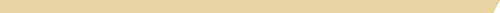 2025 Application for Admission“The goals of professional education are learning to learn, handling ambiguity, thinking like
a professional, and developing a sense of responsibility.” – Ruth Ann KuiperInstructionsTo apply to the Graduate Coordinated Program in Dietetics (GCPD) (RDN training program), complete this form and upload it to the Application Questions page of your UW Graduate School MPH or MS degree application.While there is no required GCPD statement, you are encouraged to share within your degree application materials how being part of the RDN training program will support you in achieving your career goals. Some applicants may be interviewed as part of the admissions process.Contact InformationLast Name:      First Name:      Preferred Name: Phone Number:      Email: Didactic Program in Dietetics (DPD) Verification StatementWill you have completed a DPD prior to entering UW in autumn 2025? If yes, please provide details below. (Note: Applicants who have completed a DPD are not given priority in the admissions process.) Yes           NoDPD School:      DPD Completion Date (month/year): Name of DPD Director: Program Expectations and SignatureBy completing this application:I intend to receive the training necessary to sit for the Registered Dietitian Nutritionist (RDN) exam and am applying for the MPH or MS degree in the UW Food Systems, Nutrition, and Health Program.I give permission for the GCPD to contact my DPD director, if applicable.If admitted to the GCPD, I recognize that the offer is contingent on:Passing a national background check at the applicant’s expense ($50-$100).Completing all prerequisite coursework, including obtaining a ServSafe Food Protection Manager Certification before matriculating.I understand that participation in the Practice Experience (internship; year 2) requires:Access to personal transportation.Students to be mentally and physically able to work (fitness to work), which is defined as the capacity to work without risk to their own or others' health and safety.Compliance with site-specific onboarding processes including, but not limited to: IT training, proof of immunization, drug testing, and background checks.I understand the above program expectations.Signature: ____________________________________________________________	     Date: 